РІВНОВАГА ТІЛ, ЩО МОЖУТЬ ОБЕРТАТИСЬНехай тіло має закріплену точку О, відносно якої воно може обертатись. Якщо до нього прикласти деякі сили в точках А1 та А2 , то кожна з них може привести це тіло в обертання. Тіло може обертатись або за годинниковою стрілкою, або проти. Дія кожної сили визначається як величиною сили, так і плечем – найкоротшою відстанню від точки обертання до напряму дії сили – h1 і h2. Добуток сили, що діє на тіло, на плече цієї сили називають моментом сил М    .  Одиницею вимірювання моменту сил є добуток Н·м.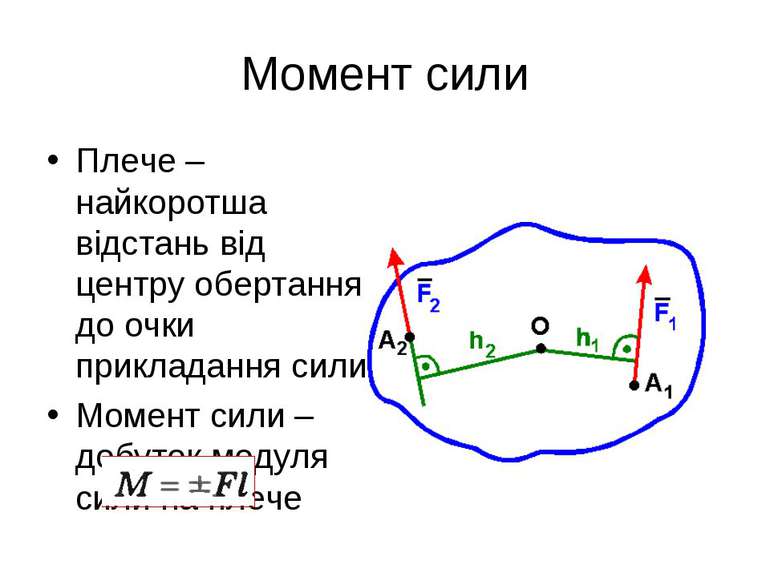 Якщо алгебраїчна сума моментів сил, прикладених до тіла відносно довільної осі, дорівнює нулю, тоді тіло перебуває у рівновазі. Моменти сил, які обертають тіло за годинниковою стрілкою, вважаються додатніми, а моменти сил, які обертають тіло проти годинникової стрілки, вважаються від’ємними.Умову рівноваги даного тіла можна записати у вигляді    М2 – М1=0    або    F2h2 – F1h1=0М2 = М1          або      F2h2 = F1h1 .Важіль – тіло з закріпленою віссю обертання.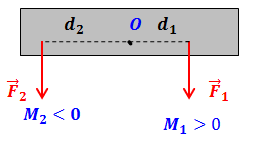 	F1 та F2 – сили, що діють на кінці важеля;	d1 і d2	- відповідно плечі цих сил. Умова рівноваги цього важеля запишеться у вигляді		F2d2 = F1d1. Або  М2 = М1          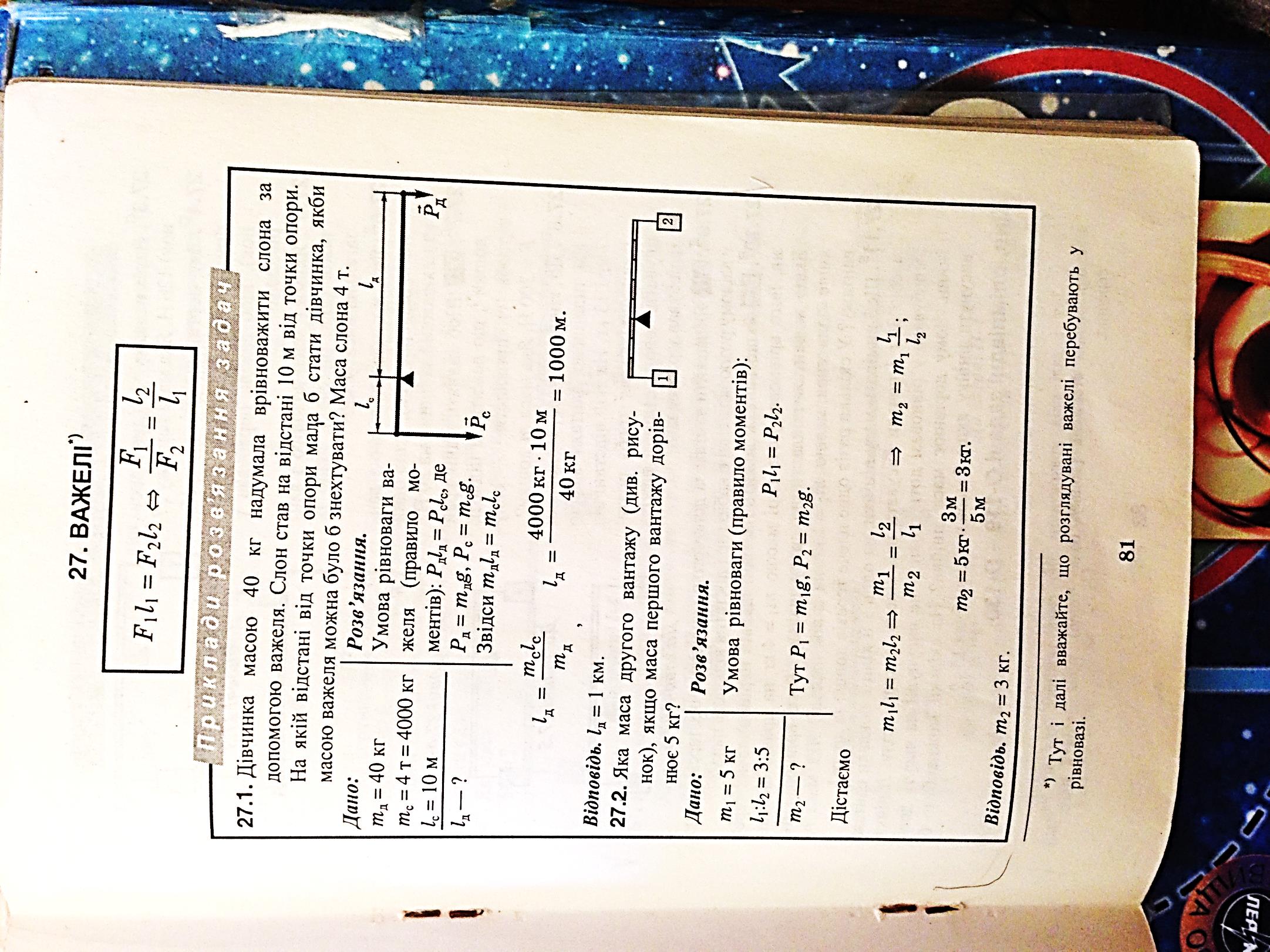 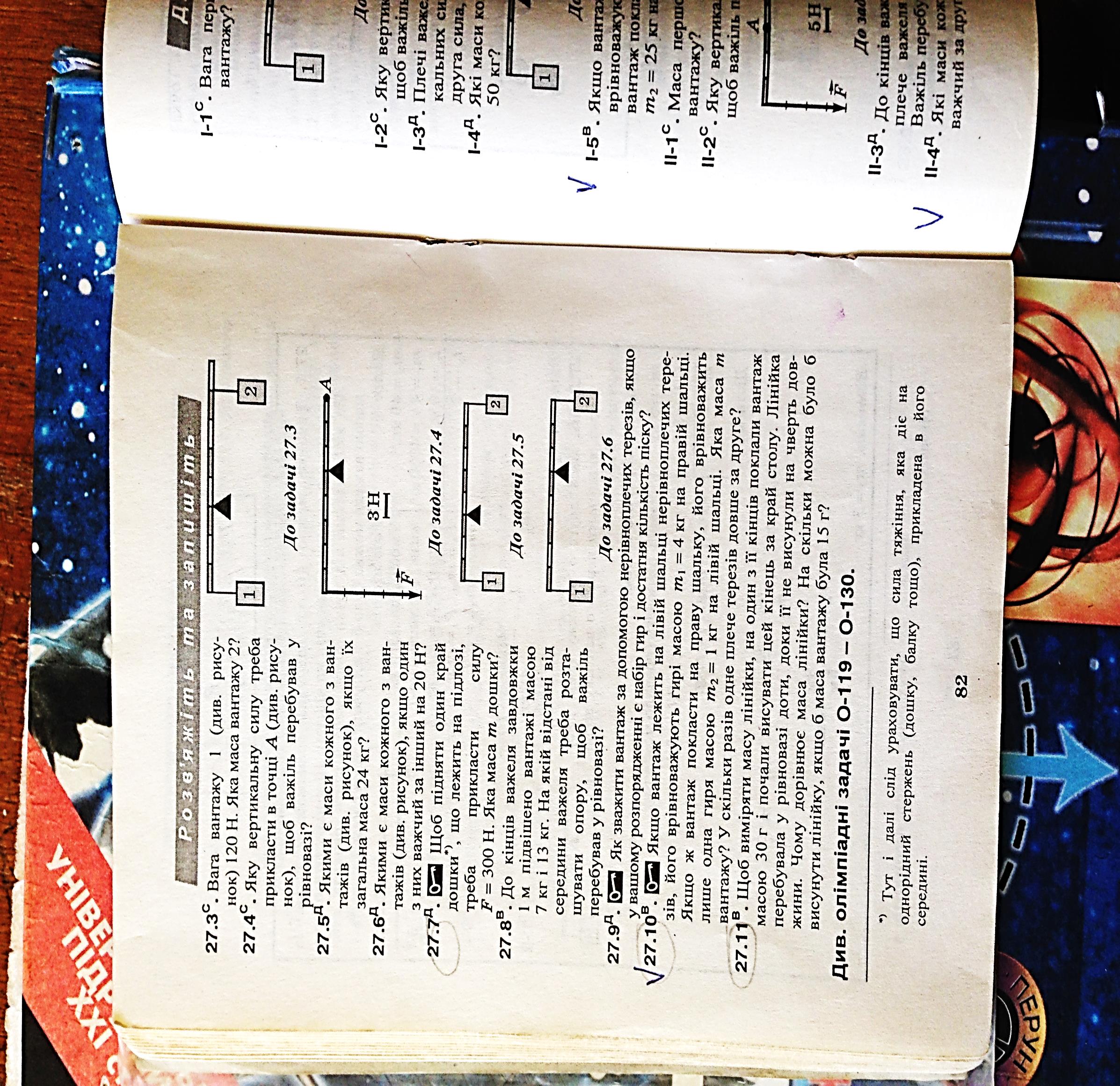 	Самостійно розв’яжіть завдання  27.3 – 27.8; 27.10; 27.11          Відповіді: 27.3 9 кг;  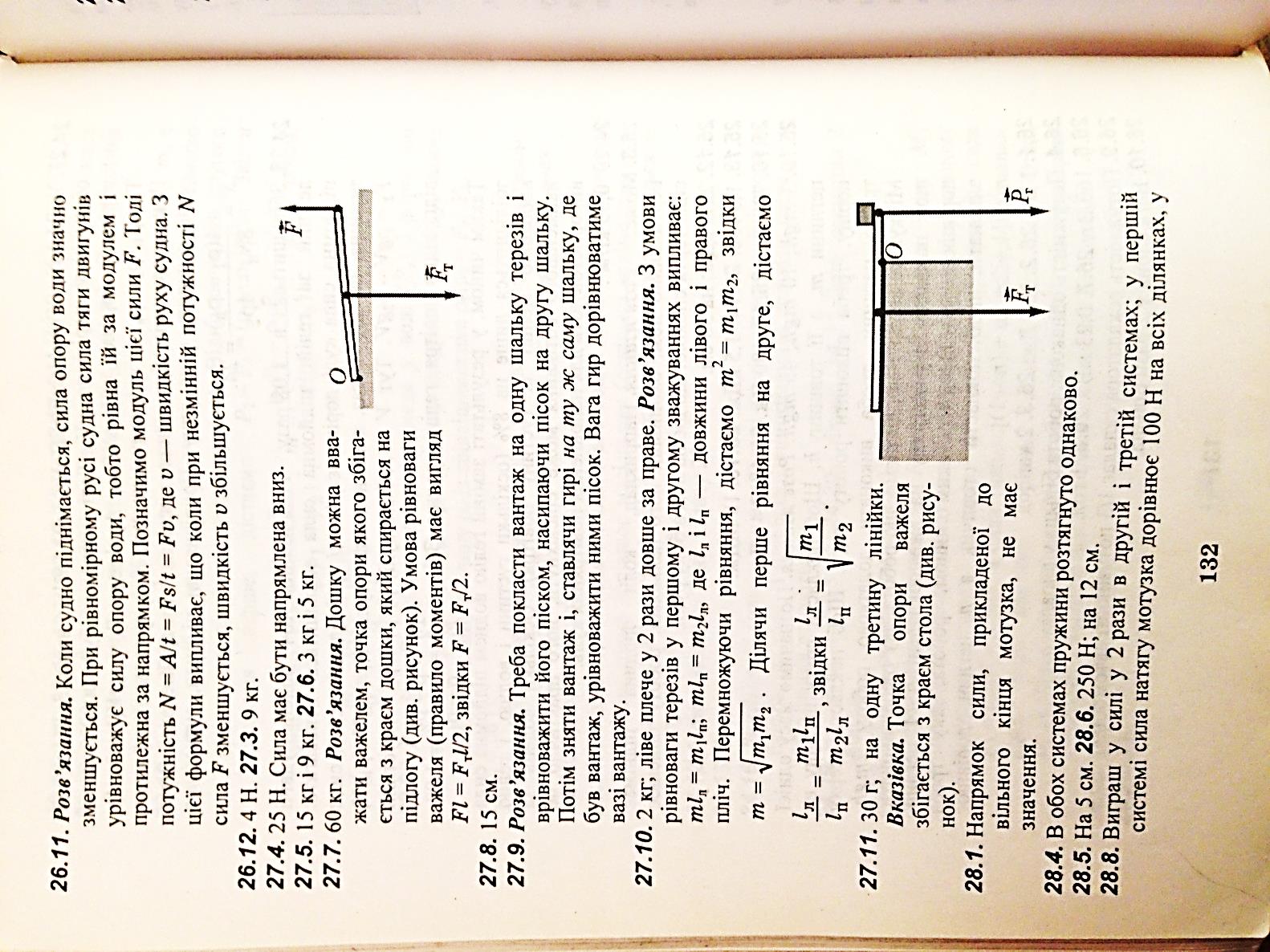 